Sarah's day – uredi stavke v pravilni vrstni red glede na uro.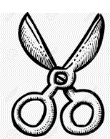 7:50She plays with her friends at ten past eleven.8:45At five past one she eats her lunch at school.9:00Her lessons finish at five to one.9:15She goes home at twenty five to four.10:20She watches TV at a quarter past seven.11:10She gets up at ten to eight.11:40She plays in a park at twenty-five past four.12:55She leaves home at nine o'clock.1:05She eats her breakfast at a quarter to nine.3:35She arrives at school at a quarter past nine.4:25She has a maths lesson at twenty to twelve.5:30She has a shower at ten past eight.6:30She goes to bed at nine o'clock.7:15At twenty past ten she has an English lesson.8:10She has dinner at half past five. 9:00She does her homework at half past six.